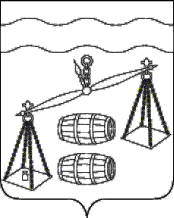 Администрация сельского поселения 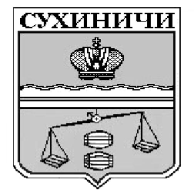 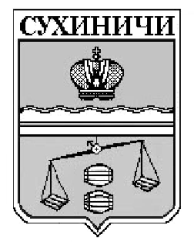 «Деревня Субботники»Калужская областьП О С Т А Н О В Л Е Н И ЕРуководствуясь Федеральным законом от 06.10.2003 N 131-ФЗ "Об общих принципах организации местного самоуправления в Российской Федерации", руководствуясь Уставом сельского поселения «Деревня Субботники», администрация сельского поселения «Деревня Субботники» ПОСТАНОВЛЯЕТ:     1. Внести изменения в постановление администрации СП «Деревня Субботники» от 23.09.2022 № 18 «Об отмене нормативных правовых актов органов местного самоуправления»:   1.1.Название постановления администрации СП «Деревня Субботники» от 23.09.2022 № 18 изложить в новой редакции:      «О признании утратившим силу постановления администрации СП «Деревня Субботники».».   1.2. Пункт 1 постановления администрации СП «Деревня Субботники» от 23.09.2022 № 18 изложить в новой редакции:    «1. Признать утратившими силу следующие постановления администрации сельского поселения «Деревня Субботники»:-постановление администрации сельского поселения «Деревня Субботники» от 21.08.2012 № 25 «Об утверждении Административного регламента исполнения функции по муниципальному земельному контролю на территории СП «Деревня Субботники»;- постановление администрации сельского поселения «Деревня Субботники» от 11.03.2013 № 14 «О внесении изменений и дополнений в постановление администрации сельского поселения «Деревня Субботники» от 21.08.2012 № 25 «Об утверждении Административного регламента исполнения функции по муниципальному земельному контролю на территории СП «Деревня Субботники».    2. Данное постановление вступает в силу после его обнародования.    3. Контроль за исполнением настоящего постановления оставляю за собой.Глава администрацииСП «Деревня Субботники»                                             А.В. Карханина                  от 28.03.2023г.                      № 5О внесении изменений в постановление администрации СП «Деревня Субботники» от 23.09.2022 № 18 «Об отмене нормативных правовых актов органов местного самоуправления О внесении изменений в постановление администрации СП «Деревня Субботники» от 23.09.2022 № 18 «Об отмене нормативных правовых актов органов местного самоуправления 